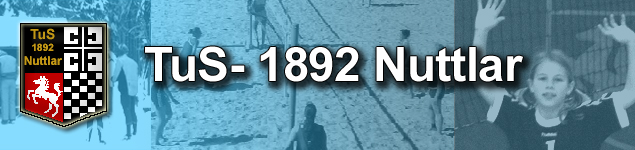 Tennisabteilung des TuS 1982 Nuttlar e.V.Abteilungsversammlung am 14. März 201819 Uhr Tennis-ClubhausTagesordnung1. Begrüßung 2. Rückblick Saison 2018 und Winter 2018/194. Saisonplanung 2019     4.1 LK-Turnier, Saisoneröffnung     4.2 Arbeitseinsätze     4.3. Spielbetrieb, Mannschaftsspiele (Erwachsene, Jugend)     4.4. Kids-Cup, weitere Termine5. Turnusgemäße Wahlen (1. Abteilungsleiter, Jugendwart)6. Pachtsituation Plätze 3 und 4 – aktuelle Informationen7. SonstigesSportliche GrüßeJens, Lars und Christian